Name:						Date:				Period:Don’t Take It for Granite:  WebQuest Activity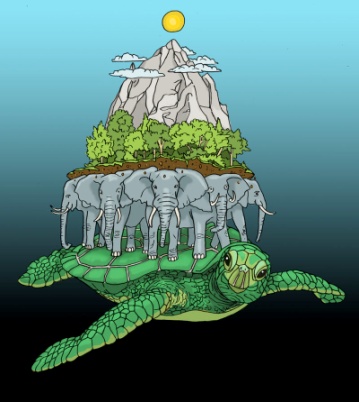 Introduction: Your challenge is to imagine yourself as a very bored student stuck in an earth science classroom. You find yourself staring out the window and wondering, “who would ever care about any of this?” Do you think you can do that?It’s easy for students, and sometimes teachers too, to forget that the concepts we learn in science class are actually the product of hundreds, even thousands, of years of human thought and innovation. It’s simple to understand why we forget this; just take a quick look through your science textbook. To most readers, it would seem as if all the knowledge presented there is fact and has always been fact. After all, it seems pretty obvious the Earth is round right? It seems preposterous to us today that people once thought that the Earth was flat. Who could have possibly thought of our planet as a giant disk with the stars and heavens above, and boulders, tree roots, and other things below? But this was the dominant view of Earth in much of the world before the 2nd century BCE, though the details differed from culture to culture. And it was not explorers who sailed around the world that finally laid the idea to rest, but an accumulation of evidence long before this.1Directions:In this activity, you will briefly explore a topic related to earth science that people generally take for granted. Your job will be to work with your group and search the web for information and complete the graphic organizer on the next page. Once you have learned about your topic, your group will share what they have learned with the class. 	Your group will be assigned one of the following concepts to briefly research:Heliocentrism Age of the EarthPlate TectonicsEvolution by Natural SelectionTheory of GravityAtomic Theory of MatterAny other science concept you can think of that might seem obvious now, but probably wasn’t obvious to people in the past (needs teacher approval)Keep it simple! Your graphic organizer and presentation should just be a general overview. Your main job is to think about how our understanding of these topics has changed over time.You are welcome to explore the web and use any credible sources that you feel comfortable with, but you may find the following links helpful:Heliocentrism (pp 618-620)	History of Gravityhttps://www.physics.wisc.edu/museum/Exhibits-1/Mechanics/GravPit/index_HistGrav-2.html Heliocentric vs. Geocentric Model of the Solar Systemhttp://www.birdvilleschools.net/cms/lib2/TX01000797/Centricity/Domain/4490/Heliocentric%20Vs%20Geocentric.pdf 	Our Changing Understanding of the Universe	http://peter-mulroy.squarespace.com/geocentric-vs-heliocentric-systems/Age of the Earth	Absolute Dating	http://peter-mulroy.squarespace.com/absolute-dating/  		Radiometric Dating	http://www.pbs.org/wgbh/evolution/library/03/3/l_033_01.html 	How Old is the Earth?	http://www.universetoday.com/75805/how-old-is-the-earth/  Plate Tectonics (pp 334)Plates Are Moving Beneath Youhttp://www.geography4kids.com/files/earth_tectonics.html Plate Tectonics - PBShttp://www.pbs.org/wgbh/aso/tryit/tectonics/ Continental Drift:  Theory and Definitionhttp://www.livescience.com/37529-continental-drift.html Evolution by Natural Selection	Evolutionary Theory Timelinehttp://www.softschools.com/timelines/evolution_theory_timeline/98/	How Do We Know? 	http://darwin200.christs.cam.ac.uk/pages/index.php?page_id=j3 	Pre-Darwinian Theories	http://anthro.palomar.edu/evolve/evolve_1.htm Theory of GravityHistory of Gravityhttps://www.physics.wisc.edu/museum/Exhibits-1/Mechanics/GravPit/index_HistGrav-2.html 	The History of Gravity – Stanford http://web.stanford.edu/~buzzt/gravity.html	Forces of Attraction	http://www.physics4kids.com/files/motion_gravity.html Atomic Theory of Matter	Atomic Theory Timeline:http://www.softschools.com/timelines/atomic_theory_timeline/95/ 	Atoms Are Building Blocks	http://www.chem4kids.com/files/atom_structure.html 	History of Atomic Theoryhttps://docs.google.com/viewer?a=v&pid=sites&srcid=Y29ydmFsbGlzLmsxMi5vci51c3w3dGgtZ3JhZGUtc2NpZW5jZXxneDo0YjMzYTg3M2ZhMDhiNDQy 1.	Carpi, A.; Egger, A. The Nature of Scientific Knowledge. http://www.visionlearning.com/en/library/Process-of-Science/49/The-Nature-of-Scientific-Knowledge/185/reading (accessed September 23).What do you think prompted the development of this theory/concept? Why did we abandon previous ways of thinking?